Тема: Технологические и манипуляционные свойства стоматологических цементов. Классификации по составу и назначению.3. Цель: формирование у студентов основных представлений о составе, строении, свойствах и технологии применения материалов стоматологического назначения, а  также о закономерностях изменений свойств материалов под влиянием физических, механических, химических и биологических факторов, связанных с условиями их применения в стоматологической практике.4. Задачи: Обучающая:Основные параметры для классификации стоматологических цементовЗнать 5 классов цементов, отличающихся химическим составом.Знать  3 типа цементов в зависимости от их назначения.Развивающая: Уметь применять классификацию стоматологических цементовУметь пользоваться стоматологическими цементаимВоспитывающая: Воспитывать профессиональную ответственность за свою будущую медицинскую деятельность.5. Вопросы для рассмотрения: По каким основным параметрам классифицируют стоматологические цементы?Перечислите 5 классов цементов, отличающихся химическим составом.Перечислите 3 типа цементов в зависимости от их назначения.6. Основные понятия темы.  1. Цемент - это порошкообразный материал, который, будучи замешан с определенным количеством воды, образует тесто, превращающееся через некоторое время на воздухе или в воде (гидравлический тип цементов) в твердое камневидное тело. Таким образом, классическим цементом является материал на водной основе, однако новые композиции стоматологического назначения, появившиеся относительно недавно, относят к цементам на основании их назначения, а не состава, поэтому понятие цемента в стоматологии стало более широким и не столь строгим.Цементы классифицируют по химическому составу, способу твердения и назначению2,3, 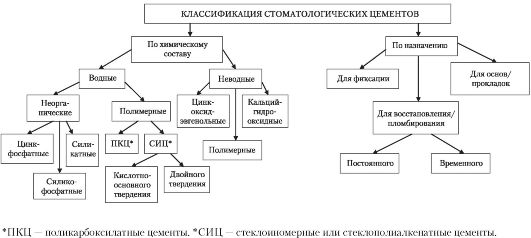 